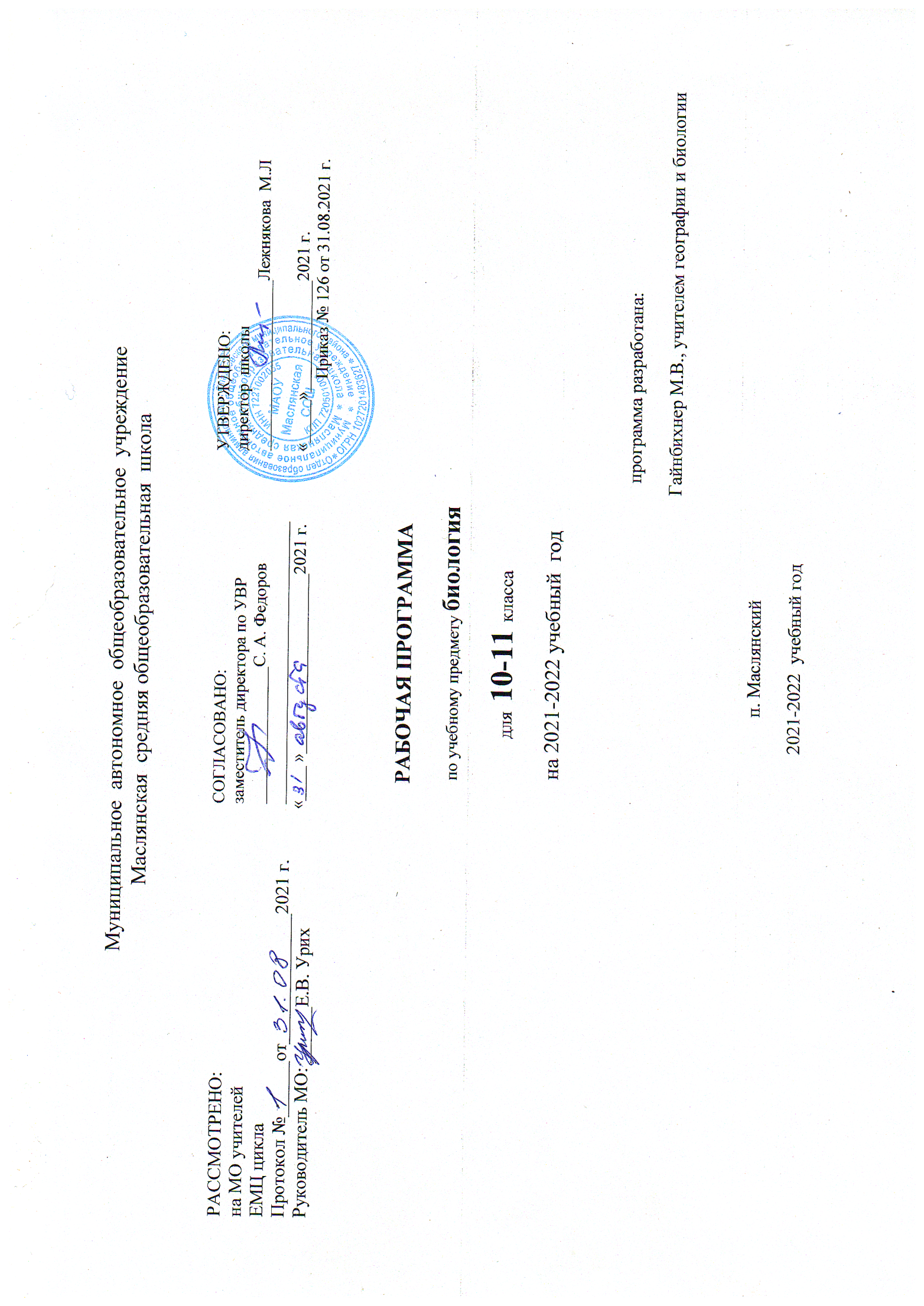 I. Планируемые результатыЛичностными результатами обучения биологии в средней школе являются:реализация этических установок по отношению к биологическим открытиям, исследованиям иих результатам признания высокой ценности жизни во всех ее проявлениях, здоровья своего и других людей, реализации установок здорового образа жизни;сформированности познавательных мотивов, направленных на получение нового знания в области биологии в связи с будущей деятельностью или бытовыми проблемами, связанными с сохранением собственного здоровья и экологической безопасностью.Метапредметными результатами обучения биологии в средней школе являются:овладение составляющими исследовательской и проектной деятельности, включая умения видеть проблему, ставить вопросы, выдвигать гипотезы, давать определения понятиям, классифицировать, наблюдать, проводить эксперименты, делать выводы и заключения,структурировать материал, объяснить, доказывать, защищать свои идеи умение работать с разными источниками биологической информации: находит биологическую информацию в различных источниках, анализировать и оценивать информацию,преобразовывать информацию из одной формы в другую способность выбирать целевые и смысловые установки в своих действиях и поступках по отношению к живой природе, здоровью своему и окружающихПредметными результатами обучения биологии в школе являются:1.В познавательной (интеллектуальной) сфере:характеристика содержания биологических теорий (клеточная, эволюционна я теория Ч. Дарвина),; учения В.И. Вернадского о биосфере; законов Г. Менделя, закономерностей изменчивости; вклада выдающихся ученых в развитие биологической науки выделение существенных признаков биологических объектов (клеток: растительной и животной, половых и соматических, доядерных и ядерных; организмов: одноклеточных и многоклеточных; видов, экосистем, биосферы)и процессов (обмен веществ и энергии, размножение, деление клетки, оплодотворение, действие естественного отбора, образование видов, круговорот веществ) объяснение роли биологии в формировании научного мировоззрения, вклада биологических теорий в формирование современной естественно-научной картины мира; отрицательноговлияния алкоголя, никотина, наркотических веществ на развитие зародыша человека; влияние мутагенов на организм человека; экологических факторов на организмы; причин эволюции, изменяемости видов, нарушений развития организмов, наследственных заболеваний, мутаций приведение доказательств (аргументация) единства живой и неживой природы, родства живых организмов и окружающей среды; необходимости сохранения видов умение пользоваться биологической терминологией и символикойРешение элементарных биологических задач; составление элементарных схем скрещивания и схем переноса веществ и энергии в экосистемах (цепи питания) описание особей видов по морфологическому критерию выявление изменчивости, приспособлений организмов к среде обитания сравнение биологических объектов (химический состав тел живой и неживой природы, зародыши человека и других млекопитающих, природные экосистемы и агроэкосистемы) и формулировка выводов на основе сравнения.2.В ценностно-ориентационной сфере:анализ и оценка различных гипотез сущности жизни, происхождения жизни и человека, глобальных экологических проблем и путей их решения, последствий собственной деятельности в окружающей среде оценка этических аспектов некоторых исследований в области биотехнологии (клонирование, искусственное оплодотворение).3.В сфере трудовой деятельности:овладение умениями и навыками постановки биологических экспериментов и объяснение их результатов4. В сфере физической деятельности:обоснование и соблюдение мер профилактики вирусных заболеваний, вредных привычек (курение, алкоголизм, наркомания) правил поведения в природной среде;основу структурирования содержания курса биологии в средней школе составляют ведущие системообразующие идеи – отличительные особенности живой природы, ее уровневая организация и эволюция, в соответствии с которыми выделены содержательные линии курса:Биология как наука;Методы научного познания;Клетка;Организм;Вид;Экосистемы.В результате изучения биологии на базовом уровне ученик должен знать /пониматьосновные положения биологических теорий (клеточная, хромосомная); сущность законов Г. Менделя, закономерностей изменчивости;строение биологических объектов: клетки; генов и хромосом; сущность биологических процессов: размножение, оплодотворение,вклад выдающихся ученых в развитие биологической науки; биологическую терминологию и символику;уметь объяснять: роль биологии в формировании научного мировоззрения; вклад биологических теорий в формирование современной естественнонаучной картины мира; единство живой и неживой природы, родство живых организмов; отрицательное влияние алкоголя, никотина, наркотических веществ на развитие зародыша человека; влияние мутагенов на организм человека, экологическихфакторов на организмы; взаимосвязи организмов и окружающей среды; причины нарушений развития организмов, наследственных заболеваний, мутаций,решать элементарные биологические задачи; составлять элементарные схемы скрещивания;выявлять источники мутагенов в окружающей среде (косвенно), антропогенные изменения в экосистемах своей местности;сравнивать: биологические объекты (химический состав тел живой и неживой природы, процессы (половое и бесполое размножение) и делать выводы на основе сравнения;анализировать и оценивать глобальные экологические проблемы и пути их решения, последствия собственной деятельности в окружающей среде;находить информацию о биологических объектах в различных источниках (учебных текстах, справочниках, научно-популярных изданиях, компьютерных базах данных, ресурсах Интернет) и критически ее оценивать;использовать приобретенные знания и умения в практической деятельности и повседневной жизни для:соблюдения мер профилактики отравлений, вирусных и других заболеваний, стрессов, вредных привычек (курение, алкоголизм, наркомания); правил поведения в природной среде; оценки этических аспектов некоторых исследований в области биотехнологии (клонирование, искусственное оплодотворение).Выпускник на базовом уровне научится:раскрывать на примерах роль биологии в формировании современной научной картины мира и в практической деятельности людей;понимать и описывать взаимосвязь между естественными науками: биологией, физикой, химией; устанавливать взаимосвязь природных явлений;понимать смысл, различать и описывать системную связь между основополагающими биологическими понятиями: клетка, организм, вид, экосистема, биосфера;использовать основные методы научного познания в учебных биологических исследованиях, проводить эксперименты по изучению биологических объектов и явлений, объяснять результаты экспериментов, анализировать их, формулировать выводы;формулировать гипотезы на основании предложенной биологической информации и предлагать варианты проверки гипотез;сравнивать биологические объекты между собой по заданным критериям, делать выводы и умозаключения на основе сравнения;обосновывать единство живой и неживой природы, родство живых организмов, взаимосвязи организмов и окружающей среды на основе биологических теорий;приводить примеры веществ основных групп органических соединений клетки (белков, жиров, углеводов, нуклеиновых кислот);распознавать клетки (прокариот и эукариот, растений и животных) по описанию, на схематических изображениях; устанавливать связь строения и функций компонентов клетки, обосновывать многообразие клеток;распознавать популяцию и биологический вид по основным признакам;описывать фенотип многоклеточных растений и животных по морфологическому критерию;объяснять многообразие организмов, применяя эволюционную теорию;классифицировать биологические объекты на основании одного или нескольких существенных признаков (типы питания, способы дыхания и размножения, особенности развития);объяснять причины наследственных заболеваний;выявлять изменчивость у организмов; объяснять проявление видов изменчивости, используя закономерности изменчивости; сравнивать наследственную и ненаследственную изменчивость;выявлять морфологические, физиологические, поведенческие адаптации организмов к среде обитания и действию экологических факторов;составлять схемы переноса веществ и энергии в экосистеме (цепи питания);приводить доказательства необходимости сохранения биоразнообразия для устойчивого развития и охраны окружающей среды;оценивать достоверность биологической информации, полученной из разных источников, выделять необходимую информацию для использования ее в учебной деятельности и решении практических задач;представлять биологическую информацию в виде текста, таблицы, графика, диаграммы и делать выводы на основании представленных данных;оценивать роль достижений генетики, селекции, биотехнологии в практической деятельности человека и в собственной жизни;объяснять негативное влияние веществ (алкоголя, никотина, наркотических веществ) на зародышевое развитие человека;объяснять последствия влияния мутагенов;объяснять возможные причины наследственных заболеваний.Выпускник на базовом уровне получит возможность научиться:давать научное объяснение биологическим фактам, процессам, явлениям, закономерностям, используя биологические теории (клеточную, эволюционную), учение о биосфере, законы наследственности, закономерности изменчивости;характеризовать современные направления в развитии биологии; описывать их возможное использование в практической деятельности;сравнивать способы деления клетки (митоз и мейоз);решать задачи на построение фрагмента второй цепи ДНК по предложенному фрагменту первой, иРНК (мРНК) по участку ДНК;решать задачи на определение количества хромосом в соматических и половых клетках, а также в клетках перед началом деления (мейоза или митоза) и по его окончании (для многоклеточных организмов);решать генетические задачи на моногибридное скрещивание, составлять схемы моногибридного скрещивания, применяя законы наследственности и используя биологическую терминологию и символику;устанавливать тип наследования и характер проявления признака по заданной схеме родословной, применяя законы наследственности;оценивать результаты взаимодействия человека и окружающей среды, прогнозировать возможные последствия деятельности человека для существования отдельных биологических объектов и целых природных сообществ.II. Содержание учебного предмета «Биология»10 классВведение (1 час)Объект изучения биологии – живая природа. Отличительные признаки живой природы: уровневая организация и эволюция. Основные уровни организации живой природы. Современная естественнонаучная картина мира. Роль биологических теорий, идей, гипотез в формировании современной естественнонаучной картины мира. Методы познания живой природы.Клетка – единица живого (16 часов)Химический состав клетки.Неорганические соединения. Биополимеры. Углеводы. Липиды. Биополимеры. Белки и их функции. Функции белков. Ферменты. Биополимеры. Нуклеиновые кислоты. АТФ и другие органические соединения клетки.Структура и функции клетки.Клеточная теория. Цитоплазма. Плазматическая мембрана. ЭПС. Комплекс Гольджи. Лизосомы. Митохондрии, пластиды, органоиды движения, включения. Ядро. Прокариоты и эукариоты. Вирусы.Обеспечение клеток энергией.Фотосинтез. Анаэробный гликолиз. Аэробный гликолиз.Наследственная информация и реализация ее в клетке.Генетическая информация. Удвоение ДНК. Образование и-РНК по матрице ДНК. Генетический код. Биосинтез белков. Регуляция транскрипции и трансляции у бактерий. Регуляция транскрипции и трансляции у высших организмов. Генная и клеточная инженерия. Биотехнология.Размножение и развитие организмов (5 часов) Размножение организмов.Деление клетки. Митоз. Бесполое и половое размножение. Мейоз. Образование половых клеток. Оплодотворение. Индивидуальное развитие организмов.Зародышевое и постэмбриональное развитие организмов. Организм как единое целое.Основы генетики и селекции (12 часов)Основные закономерности явлений наследственности.Генетическая символика. Задачи и методы генетики. Первый и второй законы Менделя. Анализирующее скрещивание. Неполное доминирование. Третий закон Менделя. Дигибридное скрещивание. Сцепленное наследование генов. Генетика пола. Взаимодействие генов. Цитоплазматическая наследственность. Взаимодействие генотипа и среды при формировании признака.Закономерности изменчивости.Модификационная и наследственная изменчивость. Комбинативная изменчивость. Мутационная изменчивость.Генетика и селекция.Наследственная изменчивость человека. Значение генетики для медицины и здравоохранения.Одомашнивание как начальный этап селекции. Методы современной селекции. Полиплоидия, отдаленная гибридизация, искусственный мутагенез. Успехи селекции.Лабораторные и практические работы:Л. р. №1. «Наблюдение и сравнение клеток растений и животных на готовых микропрепаратах»                                                                                             Л.р. №2. «Приготовление и описание микропрепаратов клеток растений». Л.р. №3. «Выявление изменчивости у особей одного вида».П.р. №1. «Анализ и оценка этических аспектов развития некоторых исследований в биотехнологии».П.р. №2. «Составление простейших схем скрещивания».П. р. №3. «Решение генетических задач».П.р. №4. «Выявление источников мутагенов в окружающей среде и оценка возможных последствий».11 классОсновы учения об эволюции.  (17 часов)Теория эволюции.  Развитие эволюционных идей, эволюционная теория Ч. Дарвина. Синтетическая теория эволюции. Свидетельства эволюции живой природы. Микроэволюция и макроэволюция. Вид, его критерии. Популяция – элементарная единица эволюции. Движущие силы эволюции, их влияние на генофонд популяции. Направления эволюции. Многообразие организмов как результат эволюции. Принципы классификации, систематика.  Происхождение человека Современные представления о происхождении человека. Эволюция человека (антропогенез). Движущие силы антропогенеза. Расы человека, их происхождение и единство. Л.р. № 4. Анализ и оценка различных гипотез происхождения человека.Основы экологии. (11 часов)Приспособления организмов к действию экологических факторов. Биогеоценоз. Экосистема. Разнообразие экосистем. Взаимоотношения популяций разных видов в экосистеме. Круговорот веществ и поток энергии в экосистеме. Устойчивость и динамика экосистем. Последствия влияния деятельности человека на экосистемы. Сохранение биоразнообразия как основа устойчивости экосистемы.Эволюция биосферы и человека. ( 4 часа) Развитие жизни на Земле.  Гипотезы происхождения жизни на Земле. Основные этапы эволюции органического мира на Земле.  Структура биосферы. Закономерности существования биосферы. Круговороты веществ в биосфере. Глобальные антропогенные изменения в биосфере. Проблемы устойчивого развития. Перспективы развития биологических наук.Заключение (2 часа).Обобщение  курса «Общая биология».Лабораторные и практические работы:Лабораторная работа № 1. Описание особей вида по морфологическому критерию.Лабораторная работа №2. Выявление изменчивости у особей одного вида.Лабораторная работа №3. Выявление приспособлений у организмов к среде обитания как результат действия естественного отбора.Экскурсия № 1: Многообразие видов. Сезонные изменения в природе (окрестности школы) (проводится во внеурочное время). Лабораторная работа №  5. Выявление антропогенных изменений в экосистемах своей местности. Лабораторная работа №6. Решение экологических задач. Лабораторная работа №7. Анализ и оценка последствий собственной деятельности в окружающей среде, глобальных экологических проблем и путей их решения. Лабораторная работа. №8. Анализ и оценка различных гипотез происхождения жизни. Практическая работа № 1. Составление схем передачи веществ и энергии (цепей питания).Экскурсия № 2. Естественные и искусственные экосистемы (окрестности школы).III. Тематическое планирование                                                                                                                                                                                                             с учетом рабочей    программы воспитания с указанием количества часов, отведенных на изучение темы.Реализация рабочей программы воспитания в урочной деятельности направлена на формирование понимания важнейших социокультурных и духовно-нравственных ценностей.Механизм реализации рабочей программы воспитания: - установление доверительных отношений между педагогическим работником и его обучающимися, способствующих позитивному восприятию обучающимися требований и просьб педагогического работника, привлечению их внимания к обсуждаемой на уроке информации, активизации их познавательной деятельности; - привлечение внимания обучающихся к ценностному аспекту изучаемых на уроках явлений, организация их работы с получаемой на уроке социально значимой информацией, инициирование ее обсуждения, высказывания обучающимися своего мнения по ее поводу, выработки своего к ней отношения; - применение на уроке интерактивных форм работы с обучающимися: интеллектуальных игр, стимулирующих познавательную мотивацию обучающихся; -проведение предметных олимпиад, турниров, викторин, квестов, игр-экспериментов, дискуссии и др. - демонстрация примеров гражданского поведения, проявления добросердечности через подбор текстов для чтения, задач для решения, проблемных ситуаций, обсуждения, анализ поступков людей и др. - применение на уроках групповой работы или работы в парах, которые учат обучающихся командной работе и взаимодействию с другими обучающимися; включение в урок игровых процедур, которые помогают поддержать мотивацию обучающихся к получению знаний, налаживанию позитивных межличностных отношений в классе, помогают установлению доброжелательной атмосферы во время урока. - посещение экскурсий, музейные уроки, библиотечные уроки и др. - приобщение обучающихся к российским традиционным духовным ценностям, включая культурные ценности своей этнической группы, правилам и нормам поведения в российском обществе. - побуждение обучающихся соблюдать на уроке общепринятые нормы поведения, правила общения, принципы учебной дисциплины, самоорганизации, взаимоконтроль и самоконтроль - организация шефства мотивированных и эрудированных обучающихся над их неуспевающими одноклассниками, дающего обучающимся социально значимый опыт сотрудничества и взаимной помощи. 10 класс 11 класс Приложение 1Календарно-тематическое планирование, 10 классРТУ(разнотрансформируемые уроки)- 1 раз в четвертьРПВ(с учетом рабочей программы воспитания)-10%Календарно-тематическое планирование, 11 классПриложение 2Оценочные процедуры 10 класс11 класс№Раздел, темаКоличество часовВведениеВведение11(1)Биология –наука о живой природе. Методы изучения биологии1Клетка-единица живого161(2)Химический состав клетки. Неорганические соединения.12(3)Биополимеры. Углеводы. Липиды.13(4)Белки, их функции.14(5)Нуклеиновые кислоты. 15(6)АТФ и другие органические соединения клетки. Обобщение по теме «Химический состав клетки».16(7)Урок-лаборатория . Клетка. Клеточная теория. Лабораторная  работа   №1. «Наблюдение и сравнение клеток растений и животных на готовых микропрепаратах»          1(РПВ)7(8)  Цитоплазма и её органоиды.Лабораторная работа №2. «Приготовление и описание микропрепаратов клеток  растений».18(9)Строение и функции ядра. Прокариоты и эукариоты. Роль прокариот в природе и жизни человека.19(10)Обобщающий урок по теме «Структура и функции клетки».110(11)Автотрофный тип обмена веществ. Фотосинтез и хемосинтез.111(12)Энергетический обмен- катаболизм. 112(13)Урок-исследование. Вирусы.         1(РПВ)13(14)Генетическая информация. Удвоение ДНК.114(15)Генетический код. Биосинтез белка115(16)Генная и клеточная инженерия. Практическая работа №1. «Анализ и оценка этических аспектов развития некоторых исследований в биотехнологии».116(17)Контрольная работа  № 1 по теме: «Клетка-единица живого»1Размножение и развитие организмов Размножение и развитие организмов 51(18)Формы размножения организмов. Митоз.12(19)Половое размножение. Мейоз. Образование половых клеток.13(20)Оплодотворение, его значение.14(21)Индивидуальное развитие организмов.15(22)Организм как единое целое. Обобщение по разделу «Размножение и развитие организмов».1	Основы генетики и селекции121(23)Задачи и методы генетики. 1 и 2 законы Менделя. Анализирующее скрещивание.                                           Практическая работа  №2. «Составление простейших схем скрещивания».12(24)Дигибридное скрещивание. 3 закон Менделя.                                                                                               Практическая работа №3. «Решение генетических задач».13(25)Сцепленное наследование. Взаимодействие генов и цитоплазматическая наследственность.14(26)Генетика пола. Наследование, сцепленное с полом.15(27)Взаимодействие генотипа и среды.16(28)Ненаследственная изменчивость. Лабораторная работа №3. «Выявление изменчивости у особей одного вида».17(29)Наследственная изменчивость. Мутации.18(30)Наследственная изменчивость человека. Практическая работа №4. «Выявление источников мутагенов в окружающей среде и оценка возможных последствий».19(31)Урок-акцион знаний. Контрольно - обобщающий урок по теме «Генетика».110(32)История селекции. Центры происхождения культурных растений и одомашнивания животных.111(33)Методы современной селекции.112(34)Урок-конференция. Успехи селекции.                1(РПВ)№Раздел, темаКоличество часовОсновы учения об эволюцииОсновы учения об эволюции171(1)Развитие эволюционного учения Ч. Дарвина12(2)Вид, его критерии.  13(3)Лабораторная работа № 1 «Описание особей вида по морфологическому критерию».14(4)Популяции. Генетический состав популяции. Изменения генофонда популяции. Лабораторная работа № 2 «Выявление изменчивости у особей одного вида».15(5)Борьба за существование и её формы.16(6)Естественный отбор и его формы. 17(7)Лабораторная работа № 3 «Выявление приспособлений у организмов к среде обитания как результат действия естественного отбора». 18(8)Изолирующие механизмы.19(9)Видообразование.110(10)Макроэволюция, её доказательства.111(11)Система растений и животных – отображение эволюции112(12)Главные направления эволюции органического мира.113(13)Урок-дискуссия. Положение человека в системе животного мира. Основные стадии антропогенеза.           1(РПВ)14(14)Движущие силы антропогенеза. Прародина человека.                                                                                          Лабораторная работа № 4 «Анализ и оценка различных гипотез происхождения человека». 115(15)Урок- проект. Расы и их происхождение.          1(РПВ)16(16)Обобщающий урок по теме: «Основные учения об эволюции». 117(17)Контрольная работа  № 1 по теме: «Основные учения об эволюции»1Основы экологии 111(18)Организм и среда.12(19)Местообитание и экологические ниши13(20)Основные типы экологических взаимодействий14(21)Основные экологические характеристики популяции. Динамика популяции15(22)Экологические сообщества, структура. Лабораторная работа № 5 «Сравнение  структуры разных  экосистем».16(23)Взаимосвязь организмов в сообществах. Пищевые цепи. Экологические пирамиды.17(24)Практическая работа № 1 «Составление схем передачи веществ и энергии (цепей питания)».18(25)Интегрированный урок. Экологическая сукцессия. Лабораторная работа № 6 «Решение экологических задач»19(26)Урок – пресс-конференция. Влияние загрязнений на живые организмы. Основы рационального природопользования.         1(РПВ)10(27)Лабораторная работа № 7 «Анализ и оценка последствий собственной деятельности в окружающей среде, глобальных экологических проблем и путей их решения».111(28)Контрольная работа № 2  по теме: « Основы экологии».1Эволюция биосферы и человека41(29)Гипотезы о происхождении жизни. Лабораторная работа № 8 «Анализ и оценка различных гипотез происхождения жизни».12(30)Основные этапы развития жизни на Земле.13(31)Эволюция биосферы. Антропогенные воздействия на биосферу.14(32)Обобщающий урок по теме: «Эволюция биосферы и человека».1Заключение  21(33)Обобщение знаний по курсу.  Итоговая работа в формате ЕГЭ, часть А12(34)Обобщение знаний по курсу.  Итоговая работа в формате ЕГЭ, часть В,С1Дата№п/пТема урокаПриложение Введение- 1 часВведение- 1 часВведение- 1 часВведение- 1 час1Биология –наука о живой природе. Методы изучения биологии.Клетка-единица живого -16 часовКлетка-единица живого -16 часовКлетка-единица живого -16 часовКлетка-единица живого -16 часов2Химический состав клетки. Неорганические соединения.3Биополимеры. Углеводы. Липиды.РТУ,интегрированный урок биология + химия                   (кабинет химии)4Белки, их функции.5Нуклеиновые кислоты. 6АТФ и другие органические соединения клетки. Обобщение по теме «Химический состав клетки».7Клетка. Клеточная теория. Лабораторная  работа   №1. «Наблюдение и сравнение клеток растений и животных на готовых микропрепаратах»РПВ,урок -лаборатория8Цитоплазма и её органоиды. Лабораторная работа №2. «Приготовление и описание микропрепаратов клеток растений».9Строение и функции ядра. Прокариоты и эукариоты. Роль прокариот в природе и жизни человека.10Обобщающий урок по теме «Структура и функции клетки»..11Автотрофный тип обмена веществ. Фотосинтез и хемосинтез.12Энергетический обмен- катаболизм. 13Вирусы.РПВ,урок- исследование14Генетическая информация. Удвоение ДНК.15Генетический код. Биосинтез белка16Генная и клеточная инженерия. Практическая работа №1. «Анализ и оценка этических аспектов развития некоторых исследований в биотехнологии».17Контрольная работа № 1  по теме: «Клетка - единица живого».Размножение и развитие организмов – 5 часРазмножение и развитие организмов – 5 часРазмножение и развитие организмов – 5 часРазмножение и развитие организмов – 5 час18Формы размножения организмов. Митоз.19Половое размножение. Мейоз. Образование половых клеток.20Оплодотворение, его значение.21Индивидуальное развитие организмов.22Организм как единое целое. Обобщение по разделу «Размножение и развитие организмов».Основы генетики и селекции- 12 часовОсновы генетики и селекции- 12 часовОсновы генетики и селекции- 12 часовОсновы генетики и селекции- 12 часов23Задачи и методы генетики. 1 и 2 законы Менделя. Анализирующее скрещивание.                      Практическая работа  №2. «Составление простейших схем скрещивания».24Дигибридное скрещивание. 3 закон Менделя.                                                                                               Практическая работа №3. «Решение генетических задач».25Сцепленное наследование. Взаимодействие генов и цитоплазматическая наследственность.26Генетика пола. Наследование, сцепленное с полом.27Взаимодействие генотипа и среды.28Ненаследственная изменчивость. Лабораторная работа №3. «Выявление изменчивости у особей одного вида».29Наследственная изменчивость. Мутации.30Наследственная изменчивость человека. Практическая работа №4. «Выявление источников мутагенов в окружающей среде и оценка возможных последствий».31Контрольно - обобщающий урок по теме «Генетика».32История селекции. Центры происхождения культурных растений и одомашнивания животных.33Методы современной селекции.РТУ,видео-урок с учеными селекционерами(актовый зал)34Успехи селекции.РПВ,урок-конференцияДата№п/пТема урокаПриложение Основы учения об эволюции-  17 часовОсновы учения об эволюции-  17 часовОсновы учения об эволюции-  17 часовОсновы учения об эволюции-  17 часов1Развитие эволюционного учения Ч. Дарвина2Вид, его критерии.  3Лабораторная работа № 1 «Описание особей вида по морфологическому критерию».4Популяции. Генетический состав популяции. Изменения генофонда популяции.                                        Лабораторная работа № 2 «Выявление изменчивости у особей одного вида».5Борьба за существование и её формы.6Естественный отбор и его формы. 7Лабораторная работа № 3 «Выявление приспособлений у организмов к среде обитания как результат действия естественного отбора».8Изолирующие механизмы.9Видообразование.10Макроэволюция, её доказательства.11Система растений и животных – отображение эволюции12Главные направления эволюции органического мира.13Положение человека в системе животного мира. Основные стадии антропогенеза. РПВ, урок-дискуссия14Движущие силы антропогенеза. Прародина человека.                                                           Лабораторная работа № 4 «Анализ и оценка различных гипотез происхождения человека».15Расы и их происхождение.РПВ, урок-проект16Обобщающий урок по теме: «Основные учения об эволюции».17Контрольная работа № 1 по теме: «Основные учения об эволюции»Основы экологии – 11 часовОсновы экологии – 11 часовОсновы экологии – 11 часовОсновы экологии – 11 часов18Организм и среда.19Местообитание и экологические ниши20Основные типы экологических взаимодействий21Основные экологические характеристики популяции. Динамика популяции22Экологические сообщества, структура. Лабораторная работа № 5 «Сравнение  структуры разных  экосистем».23Взаимосвязь организмов в сообществах. Пищевые цепи. Экологические пирамиды. 24Практическая работа № 1 «Составление схем передачи веществ и энергии (цепей питания)».25Экологическая сукцессия. Лабораторная работа № 6 «Решение экологических задач»26Влияние загрязнений на живые организмы. Основы рационального природопользования. РПВ,урок- пресс-конференция27Лабораторная работа № 7 «Анализ и оценка последствий собственной деятельности в окружающей среде, глобальных экологических проблем и путей их решения».28Контрольная работа № 2 по теме: « Основы экологии».Эволюция биосферы и человека- 4 часаЭволюция биосферы и человека- 4 часаЭволюция биосферы и человека- 4 часаЭволюция биосферы и человека- 4 часа29Гипотезы о происхождении жизни. Лабораторная работа № 8 «Анализ и оценка различных гипотез происхождения жизни».30Основные этапы развития жизни на Земле.31Эволюция биосферы. Антропогенные воздействия на биосферу.32Обобщающий урок по теме: «Эволюция биосферы и человека».Заключение  -2 часаЗаключение  -2 часаЗаключение  -2 часаЗаключение  -2 часа33Обобщение знаний по курсу.  Итоговая работа в формате ЕГЭ. Часть А34Обобщение знаний по курсу.  Итоговая работа в формате ЕГЭ. Часть В,С.Учебный период(четверть, полугодие, год)№ работы, темаФорма проведенияИсточник 1 четверть№1. «Наблюдение и сравнение клеток растений и животных на готовых микропрепаратах»                            Лабораторная работаГ.М. Димшиц, О.В. Саблина «Практикум 10- 11 классы: учеб. пособие для общеобразоват. организаций , 3 изд. –М.: Просвещение, 2017. – 143с.:https://znayka.cc/uchebniki/11-klass/biologiya-10-11-klassy-praktikum-dymshits-g-m-sablina-o-v/ 1 четверть№2. «Приготовление и описание микропрепаратов клеток растений». Лабораторная работаГ.М. Димшиц, О.В. Саблина «Практикум 10- 11 классы: учеб. пособие для общеобразоват. организаций , 3 изд. –М.: Просвещение, 2017. – 143с.:https://znayka.cc/uchebniki/11-klass/biologiya-10-11-klassy-praktikum-dymshits-g-m-sablina-o-v/ 2 четверть---3 четверть№1. «Анализ и оценка этических аспектов развития некоторых исследований в биотехнологии».Практическая работаhttps://infourok.ru/urok-prakticheskaya-rabota-3-analiz-i-ocenka-eticheskih-aspektov-razvitiya-nekotoryh-issledovanij-v-biotehnologii-4637308.html3 четверть№2. «Составление простейших схем скрещивания».Практическая работаhttps://infourok.ru/prakticheskoe-zanyatie-sostavlenie-prosteyshih-shem-skreschivaniya-3214277.html  3 четверть№3. «Решение генетических задач».Практическая работаГ.М. Димшиц, О.В. Саблина «Практикум 10- 11 классы: учеб. пособие для общеобразоват. организаций , 3 изд. –М.: Просвещение, 2017. – 143с.:https://znayka.cc/uchebniki/11-klass/biologiya-10-11-klassy-praktikum-dymshits-g-m-sablina-o-v/ 4 четверть№3. «Выявление изменчивости у особей одного вида».Лабораторная работаГ.М. Димшиц, О.В. Саблина «Практикум 10- 11 классы: учеб. пособие для общеобразоват. организаций , 3 изд. –М.: Просвещение, 2017. – 143с.:https://znayka.cc/uchebniki/11-klass/biologiya-10-11-klassy-praktikum-dymshits-g-m-sablina-o-v/ 4 четверть№4. «Выявление источников мутагенов в окружающей среде и оценка возможных последствий».Практическая работаhttps://infourok.ru/vyyavlenie-istochnikov-mutagenov-v-okruzhayushej-srede-i-ocenka-vozmozhnyh-posledstvij-ih-vliyaniya-na-organizm-4275574.htmlУчебный период(четверть, полугодие, год)№ работы, темаФорма проведенияИсточник 1 четверть№ 1. Описание особей вида по морфологическому критерию.Лабораторная работаГ.М. Димшиц, О.В. Саблина «Практикум 10- 11 классы: учеб. пособие для общеобразоват. организаций , 3 изд. –М.: Просвещение, 2017. – 143с.:https://znayka.cc/uchebniki/11-klass/biologiya-10-11-klassy-praktikum-dymshits-g-m-sablina-o-v/ 1 четверть№2. Выявление изменчивости у особей одного вида.Лабораторная работаГ.М. Димшиц, О.В. Саблина «Практикум 10- 11 классы: учеб. пособие для общеобразоват. организаций , 3 изд. –М.: Просвещение, 2017. – 143с.:https://znayka.cc/uchebniki/11-klass/biologiya-10-11-klassy-praktikum-dymshits-g-m-sablina-o-v/ 1 четверть№3. Выявление приспособлений у организмов к среде обитания как результат действия естественного отбора.Лабораторная работаГ.М. Димшиц, О.В. Саблина «Практикум 10- 11 классы: учеб. пособие для общеобразоват. организаций , 3 изд. –М.: Просвещение, 2017. – 143с.:https://znayka.cc/uchebniki/11-klass/biologiya-10-11-klassy-praktikum-dymshits-g-m-sablina-o-v/ 1 четверть№ 1: Многообразие видов. Сезонные изменения в природе (окрестности школы) (проводится во внеурочное время). Экскурсия2 четверть № 4 «Анализ и оценка различных гипотез происхождения человека».Лабораторная работаГ.М. Димшиц, О.В. Саблина «Практикум 10- 11 классы: учеб. пособие для общеобразоват. организаций , 3 изд. –М.: Просвещение, 2017. – 143с.:https://znayka.cc/uchebniki/11-klass/biologiya-10-11-klassy-praktikum-dymshits-g-m-sablina-o-v/ 3 четверть№  5. Выявление антропогенных изменений в экосистемах своей местности. Лабораторная работаГ.М. Димшиц, О.В. Саблина «Практикум 10- 11 классы: учеб. пособие для общеобразоват. организаций , 3 изд. –М.: Просвещение, 2017. – 143с.:https://znayka.cc/uchebniki/11-klass/biologiya-10-11-klassy-praktikum-dymshits-g-m-sablina-o-v/ 3 четверть№ 1. Составление схем передачи веществ и энергии (цепей питания).Практическая работа3 четверть№ 1«Основные учения об эволюции»Контрольная работаhttp://os.fipi.ru/tasks/6/a4 четверть№6. Решение экологических задач. Лабораторная работаГ.М. Димшиц, О.В. Саблина «Практикум 10- 11 классы: учеб. пособие для общеобразоват. организаций , 3 изд. –М.: Просвещение, 2017. – 143с.:https://znayka.cc/uchebniki/11-klass/biologiya-10-11-klassy-praktikum-dymshits-g-m-sablina-o-v/ 4 четверть№7. Анализ и оценка последствий собственной деятельности в окружающей среде, глобальных экологических проблем и путей их решения. Лабораторная работаГ.М. Димшиц, О.В. Саблина «Практикум 10- 11 классы: учеб. пособие для общеобразоват. организаций , 3 изд. –М.: Просвещение, 2017. – 143с.:https://znayka.cc/uchebniki/11-klass/biologiya-10-11-klassy-praktikum-dymshits-g-m-sablina-o-v/ 4 четверть№8. Анализ и оценка различных гипотез происхождения жизни.Лабораторная работаГ.М. Димшиц, О.В. Саблина «Практикум 10- 11 классы: учеб. пособие для общеобразоват. организаций , 3 изд. –М.: Просвещение, 2017. – 143с.:https://znayka.cc/uchebniki/11-klass/biologiya-10-11-klassy-praktikum-dymshits-g-m-sablina-o-v/ 4 четверть№ 2. « Основы экологии».Контрольная работаhttp://os.fipi.ru/tasks/6/a4 четверть№ 2. Естественные и искусственные экосистемы (окрестности школы)Экскурсияhttps://infourok.ru/urok-ekskursiya-praktikum-estestvennye-i-iskusstvennye-ekosistemy-4165082.html